JUNE MANNING   “The Good Old Days”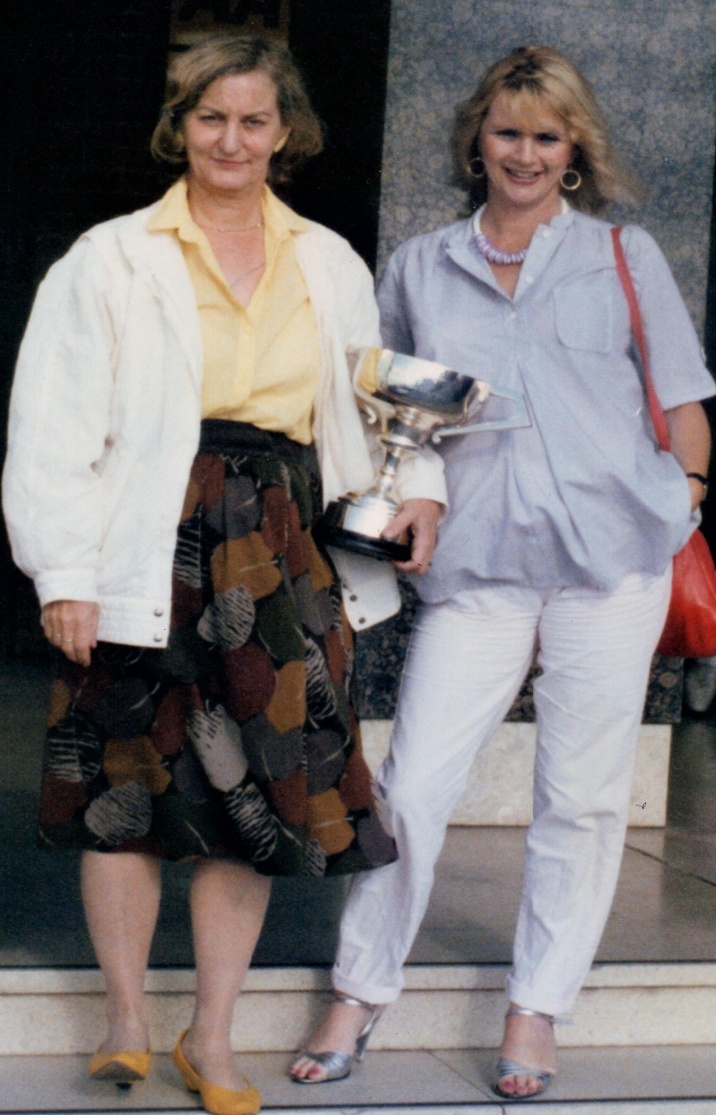 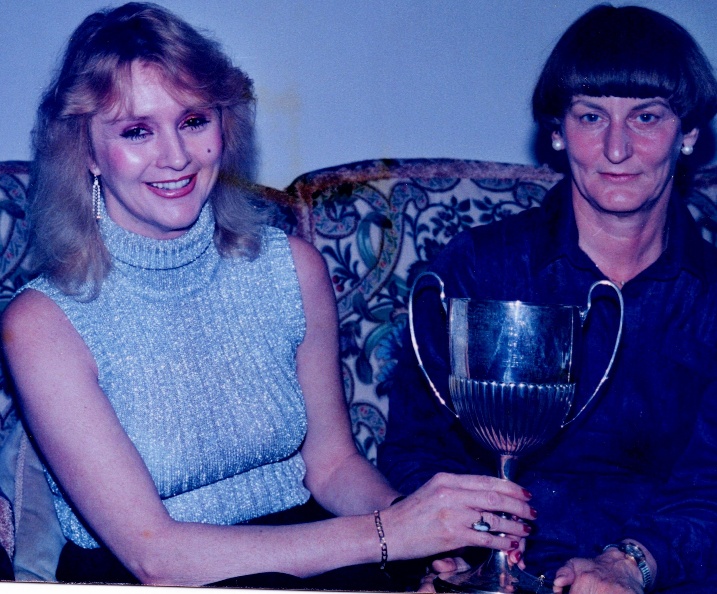 